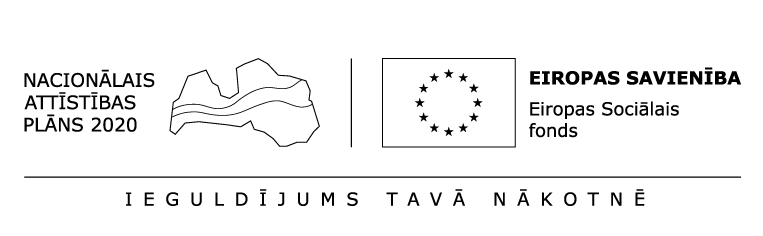 Projekts līdzfinansēts ESF projekta SAM 8.3.4. “Atbalsts priekšlaicīgas mācību pārtraukšanas samazināšanai” ietvaros
Tirgus izpēte „Ēdināšanas pakalpojumu nodrošināšanai ESF darbības programmas “Izaugsme un nodarbinātība” SAM 8.3.4 “Samazināt priekšlaicīgu mācību pārtraukšanu, īstenojot preventīvus un intervences pasākumus” projektā Nr.8.3.4.0/16/I/001 “Atbalsts priekšlaicīgas mācību pārtraukšanas samazināšanai” TEHNISKĀ SPECIFIKĀCIJAPretendenta uzdevumi.Pretendents nodrošina ēdināšanas pakalpojumu sniegšanu projekta dalībniekiem, atbilstoši projekta finansējumam vienam audzēknim 70.00 eiro (ar PVN) mēnesī;°Plānotais audzēkņu skaits – līdz 75;Pakalpojuma sniegšanas laiks: no 01.02.2023. līdz 30.06.2023 vai līdz projekta noslēgumam.Ēdināšana jāorganizē darba dienās, piedāvājot kompleksās pusdienas (pirmais ēdiens, otrais ēdiens (ar piedevām un salātiem) un dzērienu vai otrais ēdiens (ar piedevām un salātiem), deserts un dzēriens vai izvēles ēdienus. Pakalpojuma sniegšanas laikā aizpilda uzskaites veidlapas (skatīt 1. un 2.pielikumu)2.pielikumsVeidsLaiksVietaĒdināšanas pakalpojuma apraksts vienai personaiPusdienas12:30 – 13:30Kr.Valdemāra ielā 1c, Rīga un Dārzciema ielā 70, Rīgā1.variants: Pirmais ēdiens, otrais ēdiens (ar piedevām un salātiem), sula. 2.variants: Otrais ēdiens (ar piedevām un salātiem), deserts, sula. 3.variants: Izvēles ēdiens no uzņēmuma ēdienkartes*. *Ēdienkartē ir jābūt norādītai katra ēdiena cenai EUR.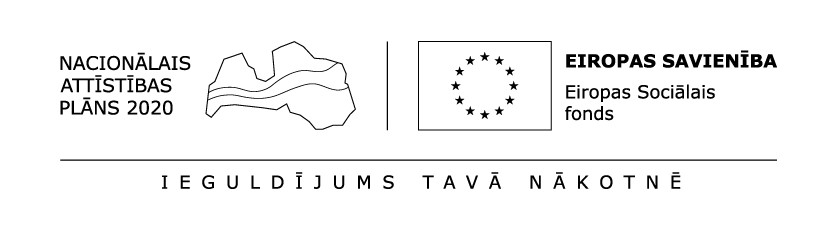 Eiropas Struktūrfondu projekta “Atbalsts priekšlaicīgas mācību pārtraukšanas samazināšanai” īstenošanas ietvaros (Vienošanās ar Centrālo finanšu un līgumu aģentūru par Eiropas Savienības fonda projekta īstenošanu nr.8.3.4.0/16/I/001)Eiropas Struktūrfondu projekta “Atbalsts priekšlaicīgas mācību pārtraukšanas samazināšanai” īstenošanas ietvaros (Vienošanās ar Centrālo finanšu un līgumu aģentūru par Eiropas Savienības fonda projekta īstenošanu nr.8.3.4.0/16/I/001)Eiropas Struktūrfondu projekta “Atbalsts priekšlaicīgas mācību pārtraukšanas samazināšanai” īstenošanas ietvaros (Vienošanās ar Centrālo finanšu un līgumu aģentūru par Eiropas Savienības fonda projekta īstenošanu nr.8.3.4.0/16/I/001)Eiropas Struktūrfondu projekta “Atbalsts priekšlaicīgas mācību pārtraukšanas samazināšanai” īstenošanas ietvaros (Vienošanās ar Centrālo finanšu un līgumu aģentūru par Eiropas Savienības fonda projekta īstenošanu nr.8.3.4.0/16/I/001)Profesionālās izglītības kompetences centrs "Rīgas Valsts tehnikums"Profesionālās izglītības kompetences centrs "Rīgas Valsts tehnikums"Profesionālās izglītības kompetences centrs "Rīgas Valsts tehnikums"Profesionālās izglītības kompetences centrs "Rīgas Valsts tehnikums"Ēdināšanas izdevumu kopsavilkums, 2023.gada ___________Ēdināšanas izdevumu kopsavilkums, 2023.gada ___________Ēdināšanas izdevumu kopsavilkums, 2023.gada ___________Ēdināšanas izdevumu kopsavilkums, 2023.gada ___________Vienas ēdināšanas izmaksas EUR, nepārsniedzot 70,00 EUR (ar PVN) mēnesī vienam audzēknimVienas ēdināšanas izmaksas EUR, nepārsniedzot 70,00 EUR (ar PVN) mēnesī vienam audzēknimVienas ēdināšanas izmaksas EUR, nepārsniedzot 70,00 EUR (ar PVN) mēnesī vienam audzēknimVienas ēdināšanas izmaksas EUR, nepārsniedzot 70,00 EUR (ar PVN) mēnesī vienam audzēknimDatumsAudzēkņu skaits Summa EURKopā:Pakalpojuma sniedzēja paraksts _____________________________ (paraksta atšifrējums)Pakalpojuma sniedzēja paraksts _____________________________ (paraksta atšifrējums)Pakalpojuma sniedzēja paraksts _____________________________ (paraksta atšifrējums)Pakalpojuma sniedzēja paraksts _____________________________ (paraksta atšifrējums)Projekta koordinators _____________________________ (paraksta atšifrējums)Projekta koordinators _____________________________ (paraksta atšifrējums)Projekta koordinators _____________________________ (paraksta atšifrējums)Eiropas Struktūrfondu projekta “Atbalsts priekšlaicīgas mācību pārtraukšanas samazināšanai” īstenošanas ietvaros (Vienošanās ar Centrālo finanšu un līgumu aģentūru par Eiropas Savienības fonda projekta īstenošanu nr.8.3.4.0/16/I/001)Eiropas Struktūrfondu projekta “Atbalsts priekšlaicīgas mācību pārtraukšanas samazināšanai” īstenošanas ietvaros (Vienošanās ar Centrālo finanšu un līgumu aģentūru par Eiropas Savienības fonda projekta īstenošanu nr.8.3.4.0/16/I/001)Eiropas Struktūrfondu projekta “Atbalsts priekšlaicīgas mācību pārtraukšanas samazināšanai” īstenošanas ietvaros (Vienošanās ar Centrālo finanšu un līgumu aģentūru par Eiropas Savienības fonda projekta īstenošanu nr.8.3.4.0/16/I/001)Eiropas Struktūrfondu projekta “Atbalsts priekšlaicīgas mācību pārtraukšanas samazināšanai” īstenošanas ietvaros (Vienošanās ar Centrālo finanšu un līgumu aģentūru par Eiropas Savienības fonda projekta īstenošanu nr.8.3.4.0/16/I/001)Eiropas Struktūrfondu projekta “Atbalsts priekšlaicīgas mācību pārtraukšanas samazināšanai” īstenošanas ietvaros (Vienošanās ar Centrālo finanšu un līgumu aģentūru par Eiropas Savienības fonda projekta īstenošanu nr.8.3.4.0/16/I/001)Eiropas Struktūrfondu projekta “Atbalsts priekšlaicīgas mācību pārtraukšanas samazināšanai” īstenošanas ietvaros (Vienošanās ar Centrālo finanšu un līgumu aģentūru par Eiropas Savienības fonda projekta īstenošanu nr.8.3.4.0/16/I/001)Profesionālās izglītības kompetences centrs "Rīgas Valsts tehnikums"Profesionālās izglītības kompetences centrs "Rīgas Valsts tehnikums"Profesionālās izglītības kompetences centrs "Rīgas Valsts tehnikums"Profesionālās izglītības kompetences centrs "Rīgas Valsts tehnikums"Profesionālās izglītības kompetences centrs "Rīgas Valsts tehnikums"Profesionālās izglītības kompetences centrs "Rīgas Valsts tehnikums"Ēdināšanas izdevumi, 2023.gada ____________Ēdināšanas izdevumi, 2023.gada ____________Ēdināšanas izdevumi, 2023.gada ____________Ēdināšanas izdevumi, 2023.gada ____________Ēdināšanas izdevumi, 2023.gada ____________Ēdināšanas izdevumi, 2023.gada ____________N.p.k.Izglītojamā unikālais identifikācijas kodsAudzēkņa vārds, uzvārdsĒdiena nosaukumsSumma EURAudzēkņa paraksts1.(aizpildīs izglītības iestādes pārstāvis)Kopā:Pakalpojuma sniedzēja paraksts _____________________(paraksta atšifrējums)Pakalpojuma sniedzēja paraksts _____________________(paraksta atšifrējums)Pakalpojuma sniedzēja paraksts _____________________(paraksta atšifrējums)Pakalpojuma sniedzēja paraksts _____________________(paraksta atšifrējums)Projekta koordinators _____________( paraksta atšifrējums)Projekta koordinators _____________( paraksta atšifrējums)Projekta koordinators _____________( paraksta atšifrējums)